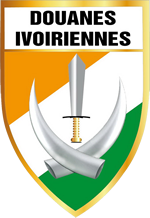 Raison Sociale Code AgrééN° DécisionN° Compte ContribuableRegistre de CommerceTéléphoneTélécopie Adresse 1 Adresse 2 Télex N°NOM ET PRENOM(S)DATE ET LIEUDE NAISSANCEN° CNITELEPHONEE-MAIL12345N°NOM ET PRENOM(S)DATE ET LIEUDE NAISSANCEN° CNI TELEPHONEE-MAIL123N°NOM DE LA BANQUEMONTANT CAUTIONDATE DEBUTCAUTIONDATE EXPIRATIONCAUTIONREFERENCE CAUTION12345678